Name	     Job Title	     Organization	     Address	     Address	     City	     State/Province        Zip/Postal Code      Country	     Phone#	     Email	     Submission of RegistrationMail to:	RSH Consulting, Inc.	177 Huron Ave	Cambridge, MA 02138FAX to:	617-969-9027Email to:	Training@rshconsulting.comAdmission Fee & Method of PaymentTotal amount: $	              _ (US Dollars)	Send invoice	Check to be sent, payable to RSH Consulting, Inc.	Credit Card / PayPal (payment link will be emailed)Fees are subject to change at any time. Check the RSH website, www.rshconsulting.com, for current prices.DiscountsCheck all that apply. Discounts may be combined.	Organizations sending 3 or more attendees to the same seminar - 15%.	Registration received by RSH at least 8 weeks prior to the start of the seminar - 5%.	Attendee participated in an RSH training seminar within a year prior to the start of the seminar - 10%.	Government employees - 5%.PaymentPayment is due in full 15 business days before the start of the seminar. If registering in less than 15 days before the seminar start date, payment is due upon registration.SeminarsRACF - Level I Administration - $2,100	April 22-26, 2024 - WebEx (half-days)	October 7-11, 2024 - WebEx (half-days)RACF - Level II Administration - $3,100	March 18-22, 2024 - WebEx (half-days)	November 4-8, 2024 - WebEx (half-days)RACF - Level III Admin, Audit, & Compliance - $3,250	April 8-12, 2024 - WebEx (half-days)	December 9-13, 2024 - WebEx (half-days)RACF - Securing z/OS Unix - $3,600	February 26 - March 1, 2024 - WebEx (half-days)	September 23-27, 2024 - WebEx (half-days)zSecure Admin - Basic Administration - $2,600	May 7-10, 2024 - WebEx (half-days)	November 19-22, 2024 - WebEx (half-days)Advance Registration RequiredAdvance registration is required to be admitted to a seminar. Attendance is limited. Submit this form directly to RSH as soon as possible to reserve a seat. If paying by check, do not rely on your organization's payment process to submit the form with the check in a timely manner.AdmissionThe admission fee admits one person to the registered course(s) and covers only admission and course materials for that person. Individuals participating in Internet-based training (e.g., via WebEx) may not allow unregistered individuals to view or listen to the class presentation. For Internet training, RSH does not guarantee trouble-free audio or video connections or offer toll-free connections.Course MaterialsCourse materials are provided as is and without warranties of any kind, including warranty of fitness for a particular purpose or warranty of merchantability. All copyrights are reserved. Recordings are not permitted.Cancellation of RegistrationsFees will only be refunded for written cancellations received by RSH at least 15 business days prior to the start of the seminar. Late cancellations and no shows are liable for payment in full. Substitutions are welcome.Schedule / Location / Speaker ChangesSeminars are subject to cancellation, rescheduling, relocation, and speaker substitution at the discretion of RSH. RSH is not responsible for any expenses or penalties incurred, to include non-refundable travel expenses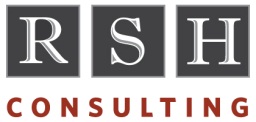 RACF Training Registration